PD  K A M E N J A K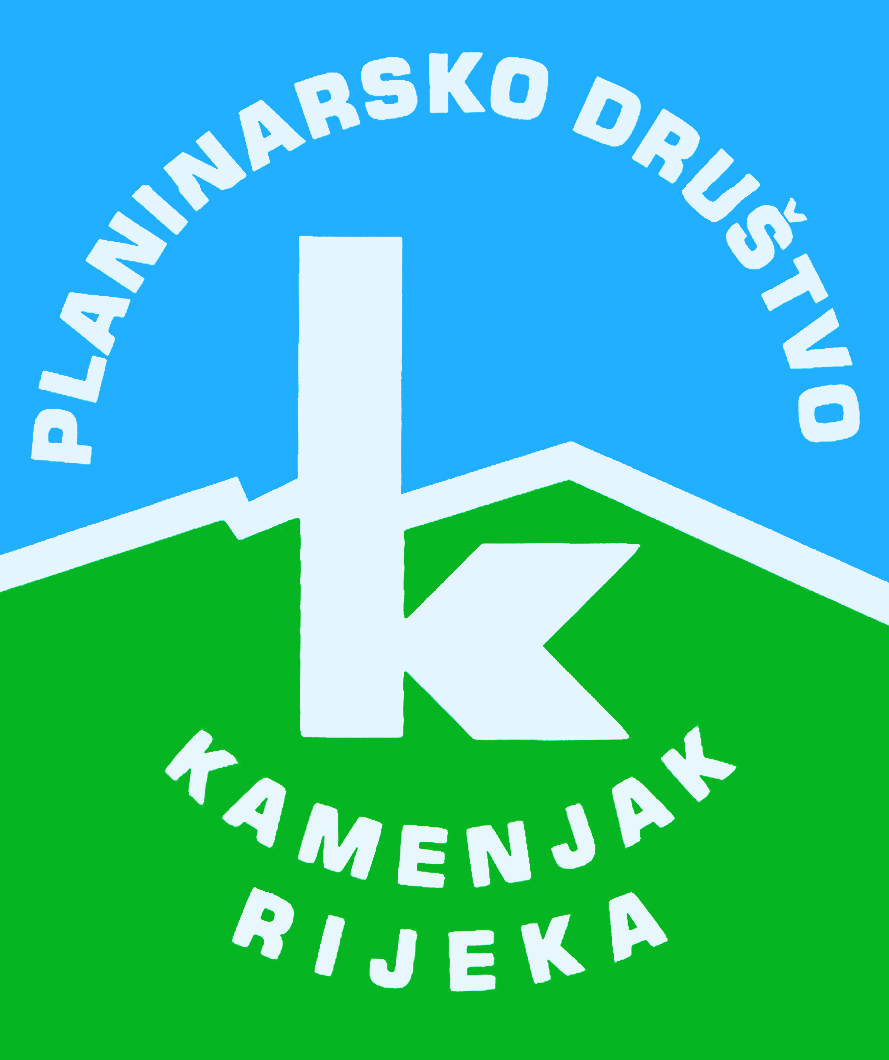 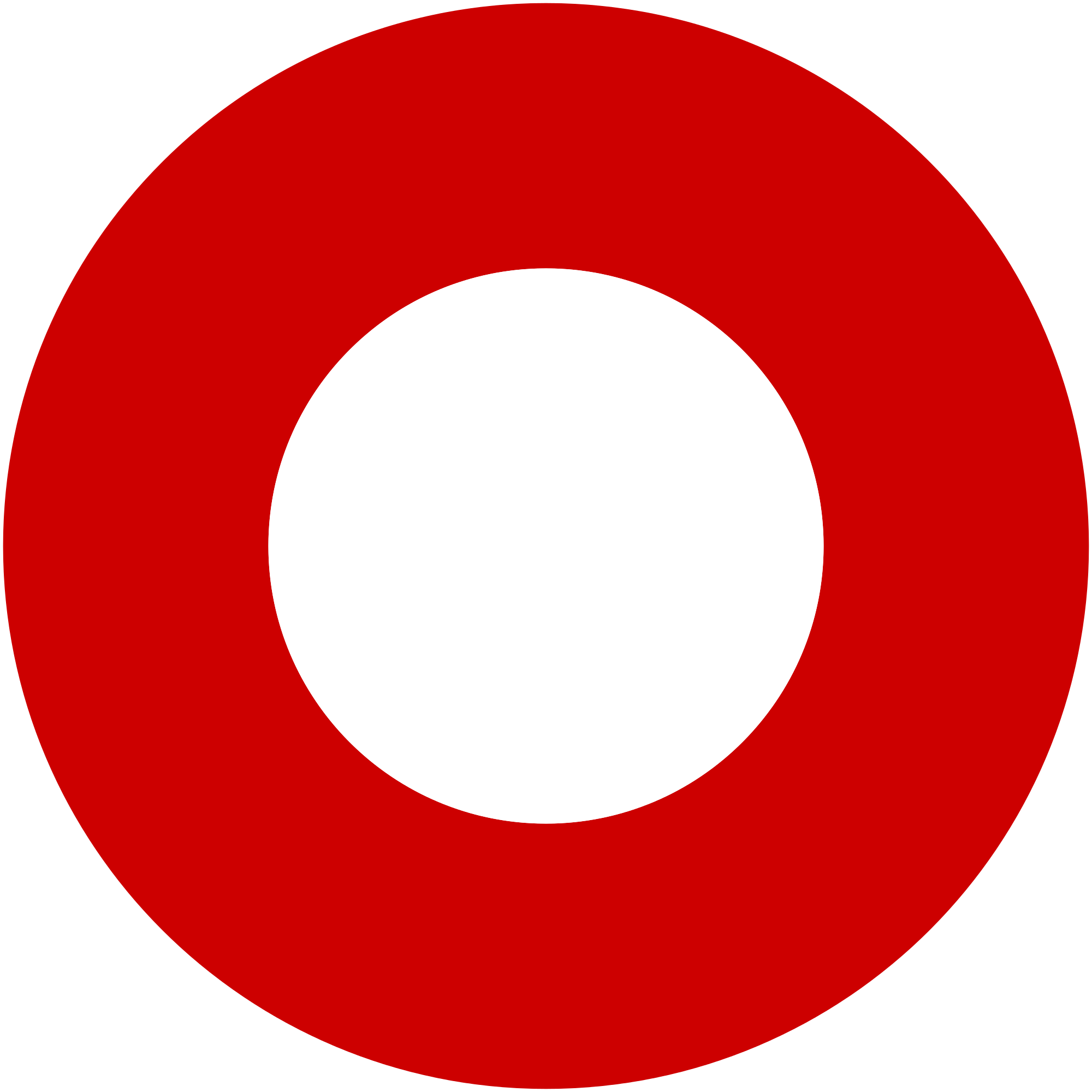 Korzo 40/I - RIJEKA tel: 051/331-212 Prijavom na izlet svaki član Društva potvrđuje da je upoznat sa zahtjevima izleta, da ispunjava zdravstvene, fizičke i tehničke uvjete za sigurno sudjelovanje na izletu, da ima uplaćenu članarinu HPS-a za tekuću godinu, te da pristupa izletu na vlastitu odgovornost. Sudionik je dužan tijekom izleta slušati upute vodiča. U slučaju loših vremenskih prilika ili drugih nepredviđenih okolnosti, vodič ima pravo promijeniti rutu ili otkazati izlet. Tradicionalni uspon na VisočicuTradicionalni uspon na Visočicusubota, 04.07.2015.subota, 04.07.2015.Polazak: Jelačićev trg u 5,3 satiPovratak: u večernjim satimaPrijevoz: autobusCijena: 100 knOpis: 
Krećemo autobusom iz Rijeke preko Senja i Gospića do Rizvanuše gdje se priključujemo Pohodu.Program pohoda:- Do 8.00 sati okupljanje planinara na kraju selu Rizvanuša (kraj izvora Pizdica), pozdravna riječ organizatora i informacije za uspon prema vrhu Visočica- U 8.30 polazak prema Delukinom vrelu i uspon starom stazom prema Gojtanovu domu. Na Jandrinoj poljani okrjepa (iz ruksaka)- Oko 12.30 dolazak na vrh Visočice jednog od najljepših vidikovaca na Južnom Velebitu, fotografiranje i odmor. Nakon dužeg odmora povratak.- Po dolasku u Rizvanušu organizirana je zajednička večera po cijeni od 20 kuna, te Zabava uz živu glazbu.Opis: 
Krećemo autobusom iz Rijeke preko Senja i Gospića do Rizvanuše gdje se priključujemo Pohodu.Program pohoda:- Do 8.00 sati okupljanje planinara na kraju selu Rizvanuša (kraj izvora Pizdica), pozdravna riječ organizatora i informacije za uspon prema vrhu Visočica- U 8.30 polazak prema Delukinom vrelu i uspon starom stazom prema Gojtanovu domu. Na Jandrinoj poljani okrjepa (iz ruksaka)- Oko 12.30 dolazak na vrh Visočice jednog od najljepših vidikovaca na Južnom Velebitu, fotografiranje i odmor. Nakon dužeg odmora povratak.- Po dolasku u Rizvanušu organizirana je zajednička večera po cijeni od 20 kuna, te Zabava uz živu glazbu.Težina staze: srednje teška staza (oko 7 sati hoda)Težina staze: srednje teška staza (oko 7 sati hoda)Oprema: Oprema primjerena vremenskim uvjetima.Oprema: Oprema primjerena vremenskim uvjetima.Vodič(i): Danilo HarbićVodič(i): Danilo HarbićPrijave i informacije: u tajništvu Društva do 30.06.2015.Prijave i informacije: u tajništvu Društva do 30.06.2015.